 КАРАР                                                                                               РЕШЕНИЕ25 июнь 2018 й.                                      №120                          25 июня 2018г.Об отмене решения Совета сельского поселения Зеленоклиновский сельсовет муниципального района Альшеевский район Республики Башкортостан               от 07.06.2008 года № 66 «Об утверждении Положения о порядке сбора и вывоза бытовых отходов и мусора на территории сельского поселения Зеленоклиновский сельсовет муниципального района Альшеевский район Республики Башкортостан»           На основании Федерального закона от 29.12.2014 года № 458-ФЗ «О внесении изменений в Федеральный закон «Об отходах производства и потребления»,   согласно протеста прокуратуры Альшеевского района от 21.06.2018г. №18-2018 , Совет сельского поселения Зеленоклиновский сельсовет муниципального района Альшеевский район Республики Башкортостан  решил :1. Отменить  решение Совета сельского поселения Зеленоклиновский сельсовет муниципального района Альшеевский район Республики Башкортостан от 07.06.2008 года № 66 «Об утверждении Положения о порядке сбора и вывоза бытовых отходов и мусора на территории сельского поселения Зеленоклиновский сельсовет муниципального района Альшеевский район Республики Башкортостан»2. Обнародовать настоящее решение в здании администрации и на официальном сайте сельского поселения. 3. Контроль за исполнением данного решения возложить на постоянную комиссию Совета по земельным  вопросам, благоустройству и экологии.Глава сельского поселения                                       Т.Г.ГайнуллинБАШҠОРТОСТАН РЕСПУБЛИКАҺЫӘЛШӘЙ РАЙОНЫМУНИЦИПАЛЬ РАЙОНЫНЫҢЗЕЛЕНЫЙ КЛИН АУЫЛ СОВЕТЫАУЫЛ БИЛӘМӘҺЕ СОВЕТЫ (БАШҠОРТОСТАН  РЕСПУБЛИКАҺЫ  ӘЛШӘЙ  РАЙОНЫ  ЗЕЛЕНЫЙ КЛИН АУЫЛ  СОВЕТЫ)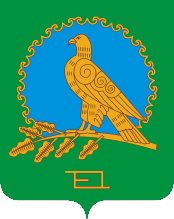 СОВЕТ СЕЛЬСКОГО ПОСЕЛЕНИЯЗЕЛЕНОКЛИНОВСКИЙ СЕЛЬСОВЕТМУНИЦИПАЛЬНОГО РАЙОНААЛЬШЕЕВСКИЙ РАЙОНРЕСПУБЛИКИБАШКОРТОСТАН(ЗЕЛЕНОКЛИНОВСКИЙ  СЕЛЬСОВЕТ АЛЬШЕЕВСКОГО  РАЙОНА  РЕСПУБЛИКИ  БАШКОРТОСТАН)